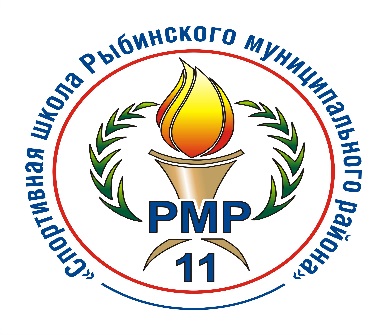 Муниципальное учреждение дополнительного образования«Спортивная школа Рыбинского муниципального района»         Принята на заседании                                                          УТВЕРЖДАЮ:         педагогического совета	Директор МУДО «СШ РМР»         Протокол №                                                    ____________М.В. Григорьев         от                                                                                              Приказ №ДОПОЛНИТЕЛЬНАЯ ОБРАЗОВАТЕЛЬНАЯ ПРОГРАММА СПОРТИВНОЙ ПОДГОТОВКИ ПО ВИДУ СПОРТА«Волейбол»                                  Срок реализации программы:  летВозраст обучающихся: от 8 до 18 летРыбинский район2023Общие положенияНормативное обеспечение программыНастоящая программа разработана  - на основе ФЗ от 29 декабря 2012 года № 273-ФЗ «Об образовании в Российской Федерации»;  - в соответствии с Федеральным законом от 4 декабря 2007 г. № 329-ФЗ «О физической культуре и спорте в Российской Федерации»; - в соответствии с Федеральным законом от 30.04.2021 № 127-ФЗ «О внесении изменений в Федеральный закон «О физической культуре и спорте в Российской Федерации» и Федеральный закон «Об образовании в Российской Федерации»; - на основании Концепции развития дополнительного образования детей до 2030 года, утвержденной распоряжением Правительства Российской Федерации от 31 марта 2022 г. № 678-р; - на основании приказа Министерства просвещения РФ от 9 ноября 2018 г. 
N 196 "Об утверждении организации и осуществления образовательной деятельности по дополнительным общеобразовательным программам"; - на основании приказ Министерства образования и науки РФ от 23 августа 2017 г. N 816 "Об утверждении Порядка применения организациями, осуществляющими образовательную деятельность, электронного обучения, дистанционных образовательных технологий при реализации образовательных программ"; - в соответствии с приказом Минспорта России от 03.08.2022 № 634 «Об особенностях организации и осуществления образовательной деятельности по дополнительным образовательным программам спортивной подготовки; - в соответствии с приказом Минспорта России от 18.05.2022 № 419 «Об утверждении порядка разработки и утверждения федеральных стандартов спортивной подготовки»; - с учетом требований федерального стандарта спортивной подготовки по виду спорта «волейбол», утвержденного приказом Министерства спорта Российской Федерации от 15 ноября 2022 года № 987;  - на основании Постановления Главного государственного санитарного врача Российской Федерации от 28.09.2020 года № 28 «Об утверждении санитарных правил СП 2.4.4.3648-20 «Санитарно-эпидемиологические требования к организациям воспитания и обучения, отдыха и оздоровления детей и молодежи»; - на основании Постановления Главного государственного санитарного врача Российской Федерации от 24.12.2020 №44 «Об утверждении СП 2.1.3678-20 «Санитарно-эпидемиологические требования к эксплуатации помещений, зданий, сооружений, оборудования и транспорта, а также условиям деятельности хозяйствующих субъектов, осуществляющих продажу товаров, выполнение работ и оказания услуг»; - на основании Постановления Главного государственного санитарного врача Российской Федерации от 02.12.2020 № 40 «Об утверждении санитарных правил СП 2.2.3670-20 «Санитарно-эпидемиологические требования к условиям труда»; - на основании Постановления Главного государственного санитарного врача Российской Федерации от 29.03.2021 №10 «О внесении изменений в санитарно-эпидемиологические правила СП 3.1/2.4.3598-20 «Санитарно- эпидемиологические требования к устройству, содержанию и организации работы образовательных организаций и других объектов социальной инфраструктуры для детей и молодежи в условиях распространения новой коронавирусной инфекции (COVID - 19)»; - с учетом примерной дополнительной образовательной программы спортивной подготовки по виду спорта «волейбол»; Дополнительная образовательная программа спортивной подготовки по виду спорта «Волейбол» предназначена для организации образовательной деятельности по спортивной подготовке с учетом совокупности минимальных требований к спортивной подготовке, определенных федеральным стандартом спортивной подготовки по виду спорта «волейбол», утвержденным приказом Минспорта России от 15 ноября 2022 года № 987;  (далее – ФССП). Программа служит документом для эффективного построения работы с детьми, на этапе многолетней подготовки спортсменов по волейболу и для содействия успешному решению задач физического воспитания детей школьного возраста.   1.2. Характеристика вида спорта «Волейбол», его отличительные особенности Волейбол (от англ. volley - удар с лёта и ball - мяч) – это олимпийский вид спорта, целью в котором является направить мяч в сторону соперника таким образом, чтобы он приземлился на половине соперника или добиться ошибки со стороны игрока команды соперника. Во время одной атаки допускается только три касания мяча подряд. Волейбол популярен как среди мужчин, так и среди женщин.  Волейбольный матч состоит из партий (от 3 до 5). Длительность волейбольной партии не ограничена и продолжается до тех пор, пока одна из команд не наберет 25 очков. Если преимущество над соперником составляет менее 2 очков, то партия продолжается до тех пор, пока преимущество не будет увеличено. Матч продолжается до того момента, пока одна из команд не выиграет три партии. Стоит отметить, что в пятой партии счет идет не до 25, а до 15 очков. Размер стандартного волейбольного поля составляет 18 метров в длину и 9 метров в ширину. Сетка расположена таким образом, что её высшая точка находится на высоте 2,43 метра от земли на мужских соревнованиях и 2,24 метра - на женских. Эти размеры были утверждены Международной федерацией волейбола в 1925 году и являются актуальными до сегодняшнего дня. Игровая поверхность должна быть горизонтальной, плоской, однообразной и светлой. Самым главным атрибутом волейбола является волейбольный мяч. Как и любой другой мяч, волейбольный представляет собой сферическую конструкцию, состоящую из внутренней резиновой камеры, которая спрятана под натуральной или синтетической кожей. Мячи различаются в зависимости от их предназначения (официальные соревнования, тренировочные игры), возраста участников (взрослые, юниоры) и типа площадки (открытая, закрытая). Волейбол сочетает в себе элементы прыжков и бега, поэтому немаловажным атрибутом является удобная обувь. Наиболее подходящая для игры, обувь с мягкой подошвой. Иногда дополнительно используются специальные стельки-амортизаторы, они очень эффективны для предотвращения травм. Для дополнительной защиты суставов спортсмены используют наколенники и налокотники. 1.3. Цели и задачи Целью дополнительной образовательной программы спортивной подготовки является достижение спортивных результатов на основе соблюдения спортивных и педагогических принципов в учебно-тренировочном процессе в условиях многолетнего, круглогодичного и поэтапного процесса спортивной подготовки по виду спорта «Волейбол». Программа позволяет комплексно решать оздоровительные, развивающие, воспитательные задачи, обеспечивая дифференцированный подход к детям, их физической подготовке, состоянию здоровья. Образовательные задачи:  Изучение истории и терминологии волейбола;  Изучение правил соревнований, технических и тактических приемов;  Изучение правил гигиены, питания и т.д.  Развивающие задачи:  Развитие общефизической подготовленности, дыхательной, сердечно-сосудистой системы, укрепление опорно-двигательного аппарата.  Развитие двигательных качеств: силы, силовой выносливости, скоростно-силовых движений, общей выносливости.  Развитие личностных качеств - дисциплинированность, терпение, трудолюбие, самостоятельность, ответственность, работоспособность, чувство товарищества, ценностное отношение к себе, людям, окружающему миру; Воспитательные задачи:  Воспитание у подростков желания самостоятельно заниматься физической культурой и спортом, сознательно применять полученные знания в целях отдыха, тренировки, повышения работоспособности и укрепления здоровья;  Воспитание положительной мотивации к познанию, творчеству и достижению цели.  Формирование адекватного поведения в различных социальных ситуациях. Метапредметные задачи: Формирование умения анализировать проделанную работу, планировать и организовывать дальнейшую деятельность; Формирование основ эффективной самостоятельной деятельности и организации свободного времени; II. 	Характеристика дополнительной образовательной программыспортивной подготовкиДополнительная образовательная программа спортивной подготовки является основным документом при организации и проведении занятий в муниципальном учреждении дополнительного образования спортивной школы Рыбинского муниципального района, в которой представлены конкретные методические рекомендации по организации и планированию учебно-тренировочной работы на различных этапах спортивной подготовки, отбору и комплектованию групп в зависимости от возраста, уровня развития физических и психофизиологических качеств, специальных способностей обучающихся.  Актуальность программы состоит в том, что при разработке программы использованы передовой опыт обучения и тренировки волейболистов, результаты научных исследований по вопросам подготовки спортсменов, практические рекомендации по теории и методики физического воспитания, педагогики, физиологии, гигиены, психологии.  2.1. Сроки реализации этапов спортивной подготовки и возрастные границы лиц, проходящим спортивную подготовку  Сроки реализации этапов спортивной подготовки и возрастные границы лиц, проходящих спортивную подготовку, количество лиц, проходящих спортивную подготовку в группах на этапах спортивной подготовки представлены в таблице №1.  Таблица №1 Сроки реализации этапов спортивной подготовки и возрастные границы лиц, проходящих спортивную подготовку, по отдельным этапам, количество лиц, проходящих спортивную подготовку в группах на этапах  спортивной подготовки 2.2. Объем дополнительной образовательной программы спортивной подготовки Недельный и общий объем дополнительной образовательной программы спортивной подготовки с учетом ФССП по виду спорта «Волейбол», утвержденному приказом Минспорта России от «15» ноября 2022 г. № 987 представлен в таблице №2 Таблица №2Объем дополнительной образовательной программы спортивной подготовки2.3 Виды (формы) обучения, применяющиеся при реализации дополнительной образовательной программы спортивной подготовки. При реализации дополнительной образовательной программы спортивной подготовки по виду спорта «Волейбол» используется очная форма обучения, в том числе с применением дистанционных технологий.   При построении учебно-тренировочного процесса используется групповая и индивидуальная форма работы. Проводятся теоретические и практические занятия. Теоретическая работа с детьми осуществляется в форме лекций, диспутов, бесед, анализа проведённых поединков, разбора игр известных волейбольных команд.                     Практические занятия также разнообразны по своей форме – это тренировочные соревнования со сверстниками и с командами старшего возраста, практические приёмы по решению поставленных задач, занятия по отработке техники, занятия, направленные на общее развитие и оздоровление, специализированные тренировки, домашние задания, соревнования и турниры.    Используются следующие методы проведения занятий: словесные методы, наглядные методы, практические. Словесные методы: создают у учащихся предварительные представления об изучаемом движении. Для этой цели используются: объяснение, рассказ, замечание, команды, указания. Наглядные методы: применяются главным образом в виде показа упражнения, наглядных пособий, обучающих видеосюжетов. Эти методы помогают создать у учащихся конкретные представления об изучаемых действиях. Практические методы: Метод упражнений. Игровой метод. Соревновательный. Метод круговой тренировки. Для реализации программы в условиях ограничительных мер и чрезвычайных ситуаций, а также в условиях заболеваемости в МУДО «СШ РМР» предусмотрена очная форма обучения с применением дистанционных технологий.  Дистанционное обучение – это организация образовательного процесса с применением технологий, обеспечивающих связь обучающихся и преподавателей на расстоянии, без непосредственного контакта. Дистанционное обучение - взаимодействие преподавателя и обучающихся между собой на расстоянии, отражающее все присущие учебному процессу компоненты и реализуемое специфичными средствами Интернет-технологий или другими средствами, предусматривающими интерактивность. это самостоятельная форма обучения, информационные технологии в дистанционном обучении являются ведущим средством.  В МУДО «СШ РМР» обучения с применением дистанционных технологий осуществляется по следующему алгоритму действий: Разработка плана-конспекта на каждое занятие с указанием времени, содержания и формы работы, алгоритма действия, количества повторений, определения уровня самочувствия согласно недельной нагрузке с учетом выполнения заданий в домашних условиях. Используемые формы работы: Изучение теоретического материала: устная учебная информация по видам спорта, фотоконспекты, индивидуальный план подготовки, аудио- видеосообщение, обучающие видеоматериалы (видеосюжеты, видеофильмы, видеоролики) Практические задания: физические упражнения на развитие различных групп мышц, формирование и развитие различных физических качеств – гибкости, силы, упругости, координации и др. Размещение плана-конспекта с указанием времени, содержания и формы работы, алгоритма действия, количества повторений, определения уровня самочувствия в электронных ресурсах («Вконтакте», «Viber», «WhatsАpp» и пр.). Контроль выполнения заданий. Помимо учебно-тренировочных занятий в процессе подготовки спортсменов используются и другие формы учебно-тренировочной: участие в соревнованиях различного ранга, теоретические занятия, занятия в условиях спортивно-оздоровительного лагеря, учебно-тренировочного сбора, медико-восстановительные мероприятия; культурно-массовые мероприятия, участие в конкурсах и смотрах, показательных выступлениях. Спортсмены старших возрастных групп должны участвовать в судействе соревнований и могут привлекаться к проведению отдельных частей тренировочных занятий в качестве тренеров. Учебно-тренировочные мероприятия, направленные на беспрерывную подготовку спортсменов в течение года представлена в таблице №3 Таблица №3 Учебно-тренировочные мероприятияОбъем соревновательной деятельности спортсменов по виду спорта «Волейбол» представлен в таблице №4 Таблица №4 Объем соревновательной деятельности  2.4. Годовой учебно-тренировочный план с учетом соотношения видов спортивной подготовки и иных мероприятий в структуре учебно-тренировочного процесса  В соответствии с представленным стандартом спортивной подготовки годовой учебно-тренировочный план по видам спортивной подготовки представлен в таблице №5 Таблица №5 Годовой учебно-тренировочный план спортивной подготовки по виду спорта «Волейбол» *Дополнительные программы спортивной подготовки по видам спорта предусматривают самостоятельную работу по спортивной подготовке. Объем самостоятельной работы составляет 10-20% от общего объема учебного плана по виду спорта.  Раздел «Общая физическая подготовка (ОФП)» включает в себя систему занятий физическими упражнениями, которая направлена на развитие всех физических качеств (сила, выносливость, скорость, ловкость, гибкость) в их гармоничном сочетании. Для поддержания и развития уровня физической подготовки обучающихся проводится ряд различных упражнений. Общеразвивающие упражнения способствуют развитию основных физических качеств (гибкости, силы, силовой выносливости и др.), готовности организма к дальнейшей физической нагрузке. Специальная физическая подготовка (СФП) – раздел, который является одной из самых основных частей образовательного процесса в спортивной школе. При обучении игре в волейбол, как и в любом виде спорта, используются упражнения по специально-физической подготовке.  Специально физическая подготовка направлена на формирование необходимых навыков и умений для игры в волейбол.    Одной из самых интересных и увлекательных форм работы со спортсменами являются соревнования. Они содействуют привлечению занимающихся к систематическим занятиям физическими упражнениями. Эмоциональность соревнований позволяет студентам раскрыть свои разносторонние способности, а соревновательная деятельность прививает участникам интерес к спортивной борьбе и является одним из решающих факторов в становлении интереса, в постепенной ориентации и выборе определенного вида спорта. Спортивные соревнования оказывают большое эмоциональное воздействие на занимающегося, помогают выявить слабые стороны подготовки, научить преодолевать психологические трудности, возникающие в результате предстартового и стартового состояний, обеспечить мобилизацию всех необходимых функций организма и увеличить работоспособность до требуемого уровня.  Основным критерием освоения образовательной программы и показатель специальной подготовки по виду спорта является владение техникой и тактикой игры – технико-тактическая подготовка. Под технико-тактической подготовкой понимается совершенствование рациональных приемов решения задач, возникающих в процессе соревновательной деятельности, и развитие специальных, определяющих решение этих задач.  Основными задачами технической подготовки являются:  прочное освоение технических элементов волейбола;  владение техникой и умение сочетать в разной последовательности технические приемы;  использование технических приемов в сложных условиях соревновательной деятельности. К основным средствам решения задач технической подготовки относятся соревновательные и специальные упражнения. Тактическая подготовка - это процесс, направленный на достижение эффективного применения технических приемов на фоне изменений игровых условий с помощью тактических действий. Под тактической подготовкой понимается совершенствование рациональных приемов решения задач, возникающих в процессе соревновательной деятельности, и развитие специальных навыков, определяющих решение этих задач. Задачи тактической подготовки:  -овладеть основой индивидуальных, групповых и командных тактических действий в нападении и защите;  -овладеть тактическими навыками с учетом игрового амплуа в команде;  -сформировать умения эффективно использовать технические приемы и тактические действия в зависимости от условий (состояние партнеров, соперника, внешние условия);  -развивать способности к быстрым переключениям в действиях- от нападения к защите и от защиты к нападению;  -изучать соперников, их тактический арсенал, техническую и волевую подготовленность;  Для решения этих задач необходимы разнообразные средства. Ведущее место в тактической подготовке занимают упражнения по тактике (индивидуальные, групповые, командные) и двусторонняя игра, контрольные и календарные матчи, теория тактики волейбола. Теоретическая часть предполагает знакомство с терминами, понятиями, историей происхождения, правилами игры и развития вида спорта «Волейбол». Материал раздела «Теоретическая подготовка» выдается в форме бесед, лекций, самостоятельного изучения теоретического материала, просмотра и анализа видеороликов и фильмов, а также непосредственно на тренировке. Теоретический материал разработан во взаимосвязи с физической, технико-тактической, моральной и волевой подготовкой. Теоретические знания должны иметь определенную целевую направленность, вырабатывать у занимающихся умение использовать полученные знания на практике в условиях тренировочных занятий.  Учебный материал распределяется на весь период обучения. При проведении теоретических занятий следует учитывать возраст занимающихся и излагать материал в доступной форме.  Контроль за усвоением знаний проводится в виде фронтального опроса, беседы или тестирования, возможно применение игровых форм работы для определения уровня знаний (викторины, квесты, конкурсы и пр.) В этом случае преподаватель проверяет у обучающихся наличие системы знаний, выяснить какие элементы системы не усвоены. Контроль может проводиться при подготовке к соревнованиям (по знанию положений правил соревнования, правил поведения, этики и морали, тактике и др.). Психологическая подготовка предусматривает формирование личности спортсмена и межличностных отношений, развитие спортивного интеллекта, развитие специализированных психических функций и психомоторных качеств, формирование основ нравственных принципов. В процессе занятий необходимо формировать устойчивый интерес к спорту, дисциплинированность, соблюдение тренировочного режима, чувство долга перед коллективом и тренером, чувство ответственности за выполнение плана подготовки, трудолюбие и аккуратность. Важное внимание следует уделять воспитанию таких качеств, как общительность, доброжелательность, уважение, требовательность, спортивное самолюбие, стремление к самовоспитанию, целенаправленность и выдержка. В процессе психологической подготовки вырабатывается также эмоциональная устойчивость к различным условиям обитания и тренировки, к условиям соревнований. Психологическими методами словесного воздействия являются: разъяснения, убеждения, советы, похвала, требования, критика, одобрение, осуждение, внушение, примеры авторитетных людей и др. Одной из задач спортивных школ является подготовка тренирующихся к роли помощника тренера, инструкторов и участие в организации и проведении спортивных соревнований в качестве судьи. Решение этих задач целесообразно начинать на тренировочном этапе и продолжать инструкторско-судейскую практику на последующих этапах подготовки. Занятия следует проводить в форме бесед, семинаров, самостоятельного изучения литературы, практических занятий. Тренирующиеся на этапе спортивной специализации должны овладеть принятой в виде спорта терминологией и командным языком для построения, проведения строевых и порядковых упражнений; овладеть основными методами построения тренировочного занятия: разминка, основная и заключительная части. Овладение обязанностями дежурного по группе (подготовка мест занятий, получение необходимого инвентаря и оборудования и сдача его после окончания занятия). Во время проведения занятий необходимо развивать способность учащихся наблюдать за выполнением упражнений, технических приемов другими учениками, находить ошибки и исправлять их. Занимающиеся должны научиться вместе с тренером проводить разминку; участвовать в судействе. Привитие судейских навыков осуществляется путем изучения правил соревнований, привлечения тренирующихся к непосредственному выполнению отдельных судейских обязанностей в своей и других группах, ведение протоколов соревнований. Медико-биологическая система мероприятий предполагает использование комплекса физических и физиотерапевтических средств восстановления, фармакологических препаратов (не противоречащих требованиям антидопингового контроля), рациональное питание (включающее продукты и препараты повышенной биологической ценности), а также реабилитацию-восстановление здоровья и должного уровня тренированности после заболеваний, травм. На этапе начальной подготовки проблемы восстановления решаются относительно просто. При планировании занятий на каждый день недели достаточно обговорить с родителями общей режим занятий в школе, дать рекомендации по организации питания, отдыха. На тренировочном этапе и этапе спортивного совершенствования вопросам восстановления должно уделяться особенно большое внимание с связи с возрастанием объемов и интенсивности тренировочных нагрузок, сокращением сроков на восстановление при увеличении количества занятий в неделю. Под восстановительными мероприятиями следует понимать применение системы педагогических, психологических, медико-биологических средств, позволяющих спортсмену вернуться к уровню работоспособности, в той или иной степени утраченной после интенсивного тренировочного процесса, соревнований, травмы, болезни, перетренировки. Система педагогических средств восстановления используется тренером постоянно в структуре круглогодичной подготовки. К числу педагогических методов и средств восстановления, которыми должен уметь пользоваться тренер, относятся:  рациональное планирование тренировочной нагрузки в соответствии с возрастом и квалификацией занимающихся, при котором предусматриваются переходные периоды, восстановительные микроциклы и разгрузочные дни;  планирование занятий с чередованием видов многоборья, исключающим одностороннюю нагрузку на организм;  применение упражнений на расслабление, восстановление дыхания между подходами и в заключительной части занятия. К этому добавляются психоэмоциональные методы регуляции состояния, приемы аутогенной тренировки, а также использование игрового метода, что очень важно в занятиях с детьми и подростками. Восстановительные мероприятия проводят не только во время проведения тренировочного процесса и соревнований (отдых между выполнениями упражнений), но и в свободное время. Широчайший спектр воздействия на утомлённый организм оказывают врачебно-биологические средства:  рациональное 	питание 	с 	использованием 	продуктов 	повышенной биологической ценности;  поливитаминные комплексы;  различные виды массажа (ручной, вибрационный, точечный);  ультрафиолетовое облучение, электрофорез и другие физиотерапевтические процедуры;  контрастные ванны и души, сауна. 2.5. Календарный план воспитательной работы Важным условием успешной работы со спортсменами является воспитательная работа. Основным документом, регламентирующим направления и формы воспитательной работы с обучающимися является «Программа воспитательной работы», которая направлена на обеспечение формирования психолого-педагогической культуры обучающихся, духовно-нравственного развития, гражданского и патриотического воспитания, популяризации здорового образа жизни, трудового воспитания и экологической культуры, приобщение их к культурному наследию, в процессе формирования социальных и культурных компетенций, навыков жизнедеятельности и самоопределения в социуме. Целью воспитательной работы является создание условий для развития свободной, талантливой, физически здоровой личности ребенка, обогащенной знаниями и умениями, готовой к созидательной трудовой и спортивной деятельности и нравственному поведению. Она включает в себя единство воспитательных воздействий, направленных на формирование личности спортсмена и формирует итог комплексного влияния факторов социальной системы воспитания, в том числе: семьи, образовательной школы, коллектива педагогов. В воспитательной работе тренера необходима гибкая и многообразная система воздействий.  Задачами воспитательного воздействия в учебно-тренировочном процессе являются: формирование нравственного сознания; формирование поведения: умений, навыков, привычек нравственного и дисциплинированного поведения, соответствующих черт характера; формирование личностных качеств Календарный план воспитательной работы представлен в таблице №6 Таблица №6 Календарный план воспитательной работы2.6. План мероприятий, направленных на предотвращение допинга в спорте и борьбу с ним.   Антидопинговое обеспечение осуществляется на основании приказа Минспорта России 24.06.2021 г. №464 «Об утверждении Общероссийских антидопинговых Правил», которые соответствуют положениям Международной конвенции о борьбе с допингом в спорте, принятой Генеральной конференцией ЮНЕСКО на 33-й сессии в городе Париже 19 октября 2005 г. и ратифицированной Федеральным законом от 27 декабря 2006 г. №240-ФЗ «О ратификации Международной конвенции о борьбе с допингом в спорте», Всемирного антидопингового кодекса, принятого Всемирным антидопинговым агентством, и Международным стандартам ВАДА. Основная цель работы данного направления – предотвращение допинга и борьба с ним в среде спортсменов. В своей деятельности тренер руководствуется законодательством Российской Федерации, Всемирным Антидопинговым 82 Кодексом, Положением Госкомспорта России, приказами и распоряжениями Государственного комитета Российской Федерации по физической культуре и спорту, Уставом учреждения и Положением о запрещении применения Запрещенных субстанций и Запрещенных методов спортсменами.  Спортсмен обязан знать нормативные документы:  Всемирный антидопинговый кодекс;  Международный стандарт ВАДА «Запрещенный список»;  Международный 	стандарт 	ВАДА 	«Международный 	стандарт 	по терапевтическому использованию»;  Международный стандарт ВАДА по тестированию В рамках антидопингового обеспечения процесса спортивной подготовки осуществляются следующие мероприятия: Назначение лица, ответственного за антидопинговое обеспечение из числа специалистов; Ознакомление лиц, проходящих спортивную подготовку с положениями основных действующих антидопинговых документов (антидопинговые правила, утвержденные соответствующей международной федерацией и переведенные на русский язык, Кодекс ВАДА, Международные стандарты ВАДА, система антидопингового администрирования и менеджмента), в объеме, касающемся этих лиц; Разработку и проведение образовательных, информационных программ и семинаров по антидопинговой тематике для лиц, проходящих спортивную подготовку; Проведение антидопинговой пропаганды среди лиц, проходящих спортивную подготовку; Оказание всестороннего содействия антидопинговым организациям в проведении допинг - контроля и реализации мер, по борьбе с допингом в спорте. План мероприятий, направленных на предотвращение допинга в спорте и борьбу с ним представлен в таблице №7 Таблица 7 План мероприятий, направленный на предотвращение допинга в спорте и борьбу с ним2.7. Планы инструкторской и судейской практики 	Одной из задач спортивной подготовки является приобщение обучающихся к роли помощника тренера, инструкторов и участие в организации и проведении спортивных соревнований в качестве судей.          Для решения этих задач занятия проводятся в форме бесед, семинаров, самостоятельного изучения литературы, практических занятий. Спортсмены должны овладеть принятой в виде спорта терминологией и командным языком для построения; овладеть основными методами построения тренировочного занятия; разминки, основной части и заключительной части. Овладение обязанностями дежурного по группе (подготовка мест занятий, получение необходимого инвентаря и оборудования и сдача его после окончания занятия). Во время проведения занятий необходимо развивать способность обучающихся наблюдать за выполнением упражнений, технических приемов другими учениками, находить ошибки и умение их исправлять. Занимающиеся должны научиться вместе с тренером проводить разминку, участвовать в судействе. Привитие судейских навыков осуществляется путем изучения правил соревнований, привлечения учащихся к непосредственному выполнению отдельных судейских обязанностей в своей и других группах, ведение протоколов соревнований.          Во время обучения необходимо научить занимающихся самостоятельному ведению дневника: вести учет тренировочных и соревновательных нагрузок, регистрировать спортивные результаты тестирований, анализировать выступления в соревнованиях. Примерны план инструкторской и судейской практики представлен в таблице №8 Таблица №8 Примерный план инструкторской и судейской практики  2.8 План медицинских, медико-биологических мероприятий и применения восстановительных средствМедико-биологическое обеспечение спортсменов - комплекс мероприятий, направленный на восстановление работоспособности и здоровья спортсменов, включающий медицинские вмешательства, мероприятия психологического характера, систематический контроль состояния здоровья спортсменов, обеспечение спортсменов лекарственными препаратами, медицинскими изделиями и специализированными пищевыми продуктами для питания спортсменов, проведение научных исследований в области спортивной медицины и осуществляемый в соответствии с установленными законодательством о физической культуре и спорте требованиями общероссийских антидопинговых правил, утвержденных федеральным органом исполнительной власти, осуществляющим функции по выработке и реализации государственной политики и нормативно-правовому регулированию в сфере физической культуры и спорта, а также по оказанию государственных услуг (включая предотвращение допинга в спорте и борьбу с ним) и управлению государственным имуществом в сфере физической культуры и спорта, и антидопинговых правил, утвержденных международными антидопинговыми организациями. Систематический контроль состояния здоровья спортсменов включает в себя проведение предварительных и периодических медицинских осмотров, в том числе углубленных медицинских обследований, мониторинг и коррекцию функционального состояния, этапные и текущие медицинские обследования, врачебно-педагогические наблюдения. В системе спортивной подготовки особое место занимают различные средства восстановления и повышения спортивной работоспособности. Значение этих средств в подготовке спортсменов постоянно возрастает в подготовительном и переходном периодах. Рациональное применение различных восстановительных средств является необходимым фактором достижения высоких спортивных результатов. Система восстановительных мероприятий обеспечивает быстрое восстановление и повышение спортивной работоспособности, стабильность спортивной формы, профилактику спортивных травм. Средства и методы восстановления в подготовительном и переходном периодах разные. В подготовительном периоде основную часть составляют фармакологические средства и в меньшей степени физиотерапевтические методы, тогда как в переходном периоде основная часть приходится на физиотерапевтические методы и в меньшей степени задействованы фармакологические средства. Для повышения эффективности восстановительных мероприятий на этапах спортивного совершенствования необходимо комплексное применение различных восстановительных средств. При этом принцип комплексности применения восстановительных средств осуществляется всегда во всех звеньях тренировочного процесса: макро-, мезо- и микроциклах, а также на уровне тренировочного дня. План применения восстановительных средств и мероприятий представлен в таблице №9Таблица №9План применения восстановительных средств и мероприятийЭтапы спортивной подготовки Срок реализации этапов спортивной подготовки (лет) Возрастные границы лиц, проходящих спортивную подготовку (лет) Наполняемость групп (человек) Этап начальной  подготовки 3 8 -1114 Учебно-тренировочный этап (этап спортивной специализации) 3-5 11-1612 Этапный норматив Этапы и годы спортивной подготовки Этапы и годы спортивной подготовки Этапы и годы спортивной подготовки Этапы и годы спортивной подготовки Этапный норматив Этап начальной подготовки Этап начальной подготовки Учебно- тренировочный этап (этап спортивной специализации) Учебно- тренировочный этап (этап спортивной специализации) Этапный норматив До года Свыше года До трех лет Свыше трех лет Количество часов в неделю 4,5 6-8 10-12 12-18 Общее количество часов в год 234 312-416 520-624 624-936 № п/п Виды учебно-тренировочных мероприятий Предельная продолжительность учебно-тренировочных мероприятий поэтапам спортивной подготовки (количество суток)  (без учета времени следования к месту проведения учебно-тренировочных мероприятий и обратно) Предельная продолжительность учебно-тренировочных мероприятий поэтапам спортивной подготовки (количество суток)  (без учета времени следования к месту проведения учебно-тренировочных мероприятий и обратно) Предельная продолжительность учебно-тренировочных мероприятий поэтапам спортивной подготовки (количество суток)  (без учета времени следования к месту проведения учебно-тренировочных мероприятий и обратно) № п/п Виды учебно-тренировочных мероприятий Этап начальной подготовки Учебно-тренировочный этап(этап спортивной специализации) Учебно-тренировочный этап(этап спортивной специализации) 1. Учебно-тренировочные мероприятия по подготовке к спортивным соревнованиям 1. Учебно-тренировочные мероприятия по подготовке к спортивным соревнованиям 1. Учебно-тренировочные мероприятия по подготовке к спортивным соревнованиям 1. Учебно-тренировочные мероприятия по подготовке к спортивным соревнованиям 1. Учебно-тренировочные мероприятия по подготовке к спортивным соревнованиям 1.1. Учебно-тренировочные мероприятия  по подготовке к международным спортивным соревнованиям - - - 1.2. Учебно-тренировочные мероприятия  по подготовке к чемпионатам России, кубкам России, первенствам России - 14 14 1.3. Учебно-тренировочные мероприятия  по подготовке к другим всероссийским спортивным соревнованиям - 14 14 1.4. Учебно-тренировочные мероприятия  по подготовке к официальным спортивным соревнованиям субъекта  Российской Федерации - 14 14 2. Специальные учебно-тренировочные мероприятия 2. Специальные учебно-тренировочные мероприятия 2. Специальные учебно-тренировочные мероприятия 2. Специальные учебно-тренировочные мероприятия 2. Специальные учебно-тренировочные мероприятия 2.1. Учебно-тренировочные мероприятия по общей и (или) специальной физической подготовке - 14 14 2.2. Восстановительные мероприятия - - - 2.3. Мероприятия  для комплексного медицинского обследования - - - 2.4. Учебно-тренировочные мероприятия  в каникулярный период До 21 суток подряд и не более двух учебно-тренировочных мероприятий в год До 21 суток подряд и не более двух учебно-тренировочных мероприятий в год До 21 суток подряд и не более двух учебно-тренировочных мероприятий в год 2.5. Просмотровые  учебно-тренировочные мероприятия - - До 60 суток Виды спортивных соревнований Этапы и годы спортивной подготовки Этапы и годы спортивной подготовки Этапы и годы спортивной подготовки Этапы и годы спортивной подготовки Виды спортивных соревнований Этап начальной подготовки Этап начальной подготовки Учебно-тренировочный этап (этап спортивной специализации) Учебно-тренировочный этап (этап спортивной специализации) Виды спортивных соревнований До года Свыше года До трех лет Свыше трех лет Для спортивной дисциплины «волейбол» Для спортивной дисциплины «волейбол» Для спортивной дисциплины «волейбол» Для спортивной дисциплины «волейбол» Контрольные 1 1 2 2 Отборочные - - 1 1 Основные - - 3 3 № п/пВид спортивной подготовки и иные спортивные  мероприятия Этапы и год подготовки Этапы и год подготовки Этапы и год подготовки Этапы и год подготовки Этапы и год подготовки Этапы и год подготовки Этапы и год подготовки Этапы и год подготовки № п/пВид спортивной подготовки и иные спортивные  мероприятия Этап начальной подготовки Этап начальной подготовки Этап начальной подготовки Учебно-тренировочный этап (спортивной специализации) Учебно-тренировочный этап (спортивной специализации) Учебно-тренировочный этап (спортивной специализации) Учебно-тренировочный этап (спортивной специализации) Учебно-тренировочный этап (спортивной специализации) № п/пВид спортивной подготовки и иные спортивные  мероприятия НП-1 НП-2 НП-3 УТ-1 УТ-2 УТ-3 УТ-4 УТ-5 № п/пЧасов в неделю 4,5 6 8 10 10 12 14 16 № п/пМаксимальная продолжительность одного занятия 2 2 2 3 3 3 3 3 № п/пНаполняемость групп (чел.) 14 14 14 12 12 12 12 12 1. Общая физическая подготовка (ч.) 68 85 113 110 110 131 124 142 2. Специальная физическая подготовка (ч.) 30 40 54 73 73 88 112 125 3. Участие в спортивных соревнованиях (ч.) - - - 26 26 31 36 42 4. Техническая подготовка (ч.) 53 75 100 124 124 150 182 208 5. Тактическая подготовка (ч.) 22 35 50 80 80 96 115 135 6. Теоретическая подготовка (ч.) 10 13 15 17 17 20 25 26 7. Психологическая подготовка (ч.) 5 8 10 13 13 15 20 22 8. Контрольные мероприятия (тестирование и контроль) (ч.) 2 2 2 3 3 4 4 4 9. Инструкторская практика (ч.) - - - 2 2 3 3 4 10. Судейская практика (ч.) - - - 3 3 3 4 4 11. Медицинские, медико-биологические мероприятия (ч.) 1 2 3 3 3 4 8 10 12. Восстановительные мероприятия (ч.) 1 2 2 4 4 4 8 10 13. Интегральная подготовка (ч.) 42 50 67 62 62 75 87 100 Итого (ч)* 234 312 416 520 520 624 728 832 №  п/п Направление работы Мероприятия Сроки проведения1. Профориентационная деятельность Профориентационная деятельность 1.1. Судейская практика Участие в спортивных соревнованиях различного уровня, в рамках которых предусмотрено: практическое и теоретическое изучение и применение правил вида спорта и терминологии, принятой в виде спорта;  приобретение навыков судейства и проведения спортивных соревнований в качестве помощника спортивного судьи и (или) помощника секретаря спортивных соревнований; приобретение навыков самостоятельного судейства спортивных соревнований; формирование уважительного отношения к решениям спортивных судей; участие в движении «Спортивный волонтер»; профилактические беседы-диспуты: «Толерантность в спорте», «Спортивная этика: понятие и основные принципы»; просмотр фильмов, видео сюжетов на спортивную тематику В течение года 1.2. Инструкторская практика Учебно-тренировочные занятия, в рамках которых предусмотрено: освоение навыков организации и проведения учебно-тренировочных занятий в качестве помощника тренера-преподавателя, инструктора; составление конспекта учебно-тренировочного занятия в соответствии с поставленной задачей; формирование навыков наставничества; формирование сознательного отношения к учебно-тренировочному и соревновательному процессам;  формирование склонности к педагогической работе; В течение года беседа-лекция «В мире профессий», выставка рисунков информационно-просветительские мероприятия «Хочу стать как…», «Спортивная гордость!», «Спортивные рекорды моей страны», «Герои мирового и российского спорта» (доклады, рефераты, сообщения); встречи с лучшими воспитанниками школы «Ровняясь на лучших»; посещения музеев, имеющих экспозиции по спортивной тематике, театров, кинотеатров для просмотра спектаклей, представлений, фильмов на спортивную тему 2. Здоровьесбережение Здоровьесбережение Здоровьесбережение 2.1. Организация и проведение мероприятий, направленных на формирование здорового образа жизни Дни здоровья и спорта, в рамках которых предусмотрено: формирование знаний и умений  в проведении дней здоровья и спорта, спортивных фестивалей (написание положений, требований, регламентов к организации и проведению мероприятий, ведение протоколов); Осенний и Зимний День здоровья; спортивные мероприятия, посвященные Олимпийскому Дню; физкультурные мероприятия в рамках Международного дня спорта; физкультурные мероприятия, посвященные «Дню зимних видов спорта»; фестиваль ВФСК ГТО; спортивный конкурс «Мама, папа, я – спортивная семья»; спортивная акция "Я выбираю спорт" В течение года 2.2. Режим питания и отдыха Практическая деятельность и восстановительные процессы обучающихся:  формирование навыков правильного режима дня с учетом спортивного режима (продолжительности учебно-тренировочного процесса, периодов сна, отдыха, восстановительных мероприятий после тренировки, оптимальное питание, профилактика переутомления и травм, поддержка физических кондиций, знание способов закаливания и укрепления иммунитета); воспитательное мероприятие «Режим дня и здоровый организм»,  тематическое занятие «Режим дня: каждому делу - своё время»; В течение года 2.3 Профилактика правонарушений и асоциального поведения Профилактическая деятельность, в том числе - подготовка пропагандистских акций по формированию здорового образа жизни средствами различных видов спорта; - профилактическая акция «Областная зарядка», приуроченная к празднованию Всемирного Дня здоровья; - профилактические мероприятия в рамках областного профилактического месячника «Здоровая мама – будущее Россия!»; - областная акция «В ритме здорового дыхания!»; - всероссийская антинаркотическая акция «Сообщи, где торгуют смертью»; -профилактические беседы-дискуссии, направленные на здоровьесбережение: «Время развеять дым», «Мы за ЗОЖ!», «Наше здоровье», «В здоровом теле-здоровый дух!»В течение года 2.4 Антидопинговые мероприятия Практическая деятельность обучающихся: информационные-образовательные беседы «Что должен знать спортсмен о допинге», «Жертвы допинга», «Основы антидопинговой политики», «Мы за честный спорт», «Запрещенный список препаратов», «Последствия допинга для здоровья»; выставка рисунков «Спорт и допинг – это несовместимо!»;анкетирование по антидопинговой тематике В течение года 3. Патриотическое воспитание обучающихся Патриотическое воспитание обучающихся Патриотическое воспитание обучающихся 3.1. Теоретическая подготовка (воспитание патриотизма, чувства ответственности перед Родиной, гордости за свой край, свою Родину, уважение государственных символов (герб, флаг, гимн), готовность к служению Отечеству, его защите на примере роли, традиций и развития вида спорта в современном обществе, легендарных спортсменов в Российской Федерации, в регионе, культура поведения болельщиков и  спортсменов на соревнованиях)Беседы, встречи, диспуты, другие мероприятия с приглашением именитых спортсменов, тренеров и ветеранов спорта с обучающимися и иные мероприятия, определяемые организацией, реализующей дополнительную образовательную программу спортивной подготовки патриотическая акция «Мы - граждане России»;  всероссийская акция «Георгиевская ленточка»; всероссийская акция «Письмо солдату»; всероссийская патриотическая акция «Рисуем Победу»; всероссийская акция «Под флагом страны» - конкурс «Россия -Родина моя», посвященный Дню независимости России; лекции, беседы военно-патриотической направленности «Они сражались за Родину»; конкурс творческих работ «Никто не забыт, ничто не забыто»; беседа с элементами викторины «Из истории государственного флага РФ»  В течение года 3.2.Практическая подготовка (участие физкультурных мероприятиях спортивных соревнованиях иных мероприятиях)Участие в: - физкультурных и спортивно-массовых мероприятиях, спортивных соревнованиях, в том числе в парадах, церемониях открытия (закрытия), награждения на указанных мероприятиях; - тематических физкультурно-спортивных праздниках, организуемых в том числе организацией, реализующей дополнительные образовательные программы спортивной подготовки; - физкультурные мероприятия, посвященные Дню Победы в ВОВ;- парад наследников победы «Бессмертный полк»;В течении года4. Развитие творческого мышления Развитие творческого мышления 4.1. Практическая подготовка (формирование умений и навыков, способствующих достижению спортивных результатов) Семинары, мастер-классы, показательные выступления для обучающихся, направленные на: - формирование умений и навыков, способствующих достижению спортивных результатов; - развитие навыков юных спортсменов и их мотивации к формированию культуры спортивного поведения, воспитания толерантности и взаимоуважения; - правомерное поведение болельщиков; - расширение общего кругозора юных спортсменов; - профилактическое занятие «Явление экстремизма в молодежной среде: фанат, спортивный болельщик, экстремист» - Мастер-класс выдающихся спортсменов по видам спорта - всероссийская акция «Поделись своим Знанием»; - открытые тренировочные занятия по видам спорта;  -  участие в физкультурных и спортивно-массовых мероприятиях (согласно календарному плану мероприятий) В течение года 4.2. Эстетическое развитие Выставки, конкурсы рисунков к тематическим праздничным датам; областной конкурс творческих работ в рамках празднования Дня тренера  конкурс творческих работ «Детство – это смех и радость» В течение года 5. Экологическое воспитание Экологическое воспитание Экологическое воспитание 5.1. Мероприятия, направленные на повышение уровня информированности и обучающихся по вопросам обеспечения экологической безопасности - беседа с элементами викторины о бережном отношении к окружающей нас природе «Экология – безопасность – жизнь»; - выставка рисунков «Живи, Земля!»; - субботник «Экологический десант»; - проектная деятельность, направленная на формирование экологического сознания В течение года № Содержание Содержание Этап спортивной подготовки Этап спортивной подготовки Сроки Сроки Рекомендации по проведению мероприятий 3. 	 Анализ действующего антидопингового законодательства. Анализ действующего антидопингового законодательства. Этап начальной подготовки, учебно-тренировочный этап (этап спортивной специализации), этапы совершенствования спортивного мастерства и высшего спортивного мастерстваЭтап начальной подготовки, учебно-тренировочный этап (этап спортивной специализации), этапы совершенствования спортивного мастерства и высшего спортивного мастерстваВ течение года В течение года изучение материалов 4. 	 Обучение тренеров, тренеров-преподавателей и обучающимися в группах спортивной подготовки по программе образовательного курса и тестирования на сайте РУСАДАОбучение тренеров, тренеров-преподавателей и обучающимися в группах спортивной подготовки по программе образовательного курса и тестирования на сайте РУСАДАЭтап начальной подготовки, учебно-тренировочный этап (этап спортивной специализации), этапы совершенствования спортивного мастерства и высшего спортивного мастерстваЭтап начальной подготовки, учебно-тренировочный этап (этап спортивной специализации), этапы совершенствования спортивного мастерства и высшего спортивного мастерствав течение года согласно графика в течение года согласно графика изучение материала, тестирование 5.Комплекс мероприятий на тему: «Запрещенный список»Комплекс мероприятий на тему: «Запрещенный список»Этап начальной подготовки, учебно-тренировочный этап (этап спортивной специализации), этапы совершенствования спортивного мастерства и высшего спортивного мастерстваЭтап начальной подготовки, учебно-тренировочный этап (этап спортивной специализации), этапы совершенствования спортивного мастерства и высшего спортивного мастерстваянварь/февральянварь/февральБеседа, раздача листовок, размещение информации на сайте и в социальных сетях6 Комплекс мероприятий на тему: «Важные вопросы. Социальные последствия допинга»Этап начальной подготовкиЭтап начальной подготовкимарт/апрельмарт/апрельБеседа, размещение информации на сайте и в социальных сетяхБеседа, размещение информации на сайте и в социальных сетях7Комплекс мероприятий на тему: «последствия допинга для здоровья»Этап начальной подготовкиЭтап начальной подготовкиапрель/майапрель/майБеседа, раздача листовок, размещение информации на сайте и в социальных сетяхБеседа, раздача листовок, размещение информации на сайте и в социальных сетях8Комплекс мероприятий на тему: «Пропаганда принципов фэйр плэй, отношения к спорту как к площадке для честной конкуренции и воспитания личностных качеств». Этап начальной подготовки, учебно-тренировочный этап (этап спортивной специализации), этапы совершенствования спортивного мастерства и высшего спортивного мастерстваЭтап начальной подготовки, учебно-тренировочный этап (этап спортивной специализации), этапы совершенствования спортивного мастерства и высшего спортивного мастерстваиюнь/августиюнь/августбеседа, размещение информации на сайте и в социальных сетяхбеседа, размещение информации на сайте и в социальных сетях9Комплекс мероприятий на тему: «Антидопинг: основные моменты и правила».Этап начальной подготовкиЭтап начальной подготовкисентябрь/октябрьсентябрь/октябрьбеседа, раздача листовок, размещение информации на сайте и в социальных сетяхбеседа, раздача листовок, размещение информации на сайте и в социальных сетях10Комплекс мероприятий на тему: «Виды нарушений антидопинговых правил».Этап начальной подготовкиЭтап начальной подготовкиоктябрьоктябрьбеседа, раздача листовок, оформление стенда, размещение информации на сайте и в социальных сетяхбеседа, раздача листовок, оформление стенда, размещение информации на сайте и в социальных сетях11Комплекс мероприятий на тему: «Всемирный антидопинговый кодекс. Права и обязанности спортсмена согласно Всемирному антидопинговому кодексу». Этап начальной подготовки, учебно-тренировочный этап (этап спортивной специализации), этапы совершенствования спортивного мастерства и высшего спортивного мастерстваЭтап начальной подготовки, учебно-тренировочный этап (этап спортивной специализации), этапы совершенствования спортивного мастерства и высшего спортивного мастерстваноябрьноябрьбеседа, раздача листовок, размещение информации на сайте и в социальных сетяхбеседа, раздача листовок, размещение информации на сайте и в социальных сетях12Комплекс мероприятий на тему: «Процедура допинг контроля».Этап начальной подготовки, учебно-тренировочный этап (этап спортивной специализации), этапы совершенствования спортивного мастерства и высшего спортивного мастерстваЭтап начальной подготовки, учебно-тренировочный этап (этап спортивной специализации), этапы совершенствования спортивного мастерства и высшего спортивного мастерствадекабрьдекабрьбеседа, раздача листовок, размещение информации на сайте и в социальных сетяхбеседа, раздача листовок, размещение информации на сайте и в социальных сетях13Изучение уровня знаний обучающихся и лиц, проходящих программы спортивной подготовки по антидопинговой тематикеЭтап начальной подготовки, учебно-тренировочный этап (этап спортивной специализации), этапы совершенствования спортивного мастерства и высшего спортивного мастерстваЭтап начальной подготовки, учебно-тренировочный этап (этап спортивной специализации), этапы совершенствования спортивного мастерства и высшего спортивного мастерствадекабрь, майдекабрь, майанкетированиеанкетирование№ п/п Задачи обучения Виды работы Сроки реализации 1Освоение методики проведения тренировочныхзанятий по избранному виду спорта с начинающими спортсменамиВыполнение необходимых требований для присвоения звания инструктораСамостоятельное проведение подготовительной части тренировочного занятия.Самостоятельное проведение занятий по физической подготовке.Обучение основным техническим элементам и приемам.Составление комплексов упражнений для развития физических качеств.Подбор упражнений для совершенствования техники плавания.Устанавливаются в соответствии с графиком испецификой этапаспортивной подготовки2Освоение методики проведения спортивно-массовых мероприятий вфизкультурно-спортивной организации или образовательном учрежденииОрганизация и проведение спортивно-массовых мероприятий под руководством тренера.Устанавливаются в соответствии с графиком испецификой этапаспортивной подготовки3Выполнение необходимых требований для присвоения звания судьи по спортуСудейство соревнований по виду спортаУстанавливаются в соответствии с графиком испецификой этапаспортивной подготовки№ п/пСроки реализации1Рациональное питание: - сбалансировано по энергетической ценности; - сбалансировано по составу (белки, жиры, углеводы, микроэлементы, витамины); - соответствует характеру, величине и направленности тренировочных и соревновательных нагрузок. В течение всего периода спортивной подготовки 2Физиотерапевтические методы: 1. Массаж – классический (восстановительный, общий), сегментарный, точечный, вибрационный, гидромассаж, мануальная терапия. 2. Гидропроцедуры: теплый душ, горячий душ, контрастный душ, теплые ванны, контрастные ванны, хвойные ванны, восстановительное плавание. 3. Различные методики банных процедур: баня с парением, кратковременная баня, баня с контрастными водными процедурами, кедровая бочка. 4. Аппаратная физиотерапия: электростимуляция, амплипульстерапия, УВЧ – терапия, электрофорез, В течение всего периода реализации спортивной подготовки с учетом физического состояния спортсмена и согласно календаря спортивных мероприятий. 3Фармакологические средства: 1. Витамины, коферменты, микроэлементы, витаминные комплексы, витаминно-минеральные комплексы. 2. Препараты пластического действия. 3. Препараты энергетического действия. 4. Адаптогены. 5. Иммуномодуляторы. 6. Препараты, влияющие на энергетику мозговых клеток. 7. Антиоксиданты. 8. Гепатопротекторы. 9. Анаболизирующие. 10. Аминокислоты. 11. Фитопрепараты. 12. Пробиотики, эубиотики. В течение всего периода реализации спортивной подготовки с учетом физического состояния спортсмена и согласно календаря спортивных мероприятий 4Кислородотерапия (кислородные коктейли). Каждый четверг 